Choric Speaking		356		456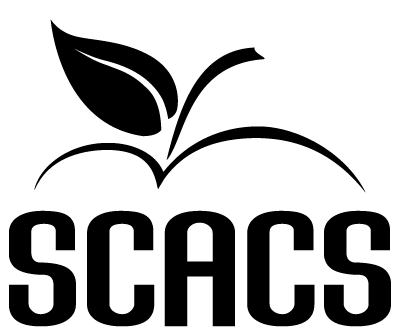 SPEECHSecondaryGroup Name:Group Name:School #School #Title:Author:FACTORS EVALUATEDCOMMENTSPOINTS(4-10)USE OF VOICES:1. Pitch  2. Pace  3. Word color  4. Attacks and releases  5. Vocal varietyDICTION:1. Fluency  2. Articulation 3. Pronunciation  4. Enunciation  5. Voice projection  6. Vocal qualityMOVEMENT:1. Posture  2. Purpose  3. Gestures4. Facial expressions  5. Stage presence 6. Distracting mannerisms COMMUNICATION:1. Mental rapport with audience2. Eye contact3. Mental and emotional grasp of materialINTERPRETATION:1. Style  2. Expression  3. Mood4. Contrast  5. Spiritual or emotional effectQUALITY OF SELECTION:1. Literary value  2. Tasteful 
3. Appropriate for the occasion 
4. Judicious editing  5. DifficultyMEMORIZATION:1. Recall  2. Hesitation or confusion3. Need for prompting OVERALL EFFECTIVENESS:1. Delivery  2. Poise  3. Organization of thought  4. Group appearancePiece and performance adhere to rules as stated in manual.POINT SCALEPOINT SCALE9-10	81-90	SuperiorTotal (90 possible points)8	Excellent72-80	Excellent7	Good63-72	Good6	Fair54-62	Fair5	Poor0-53	PoorJudge’s SignatureJudge’s Signature